Nurašyk žodžius, nunešk paveikslėlius ant žodžiųkamuolysduonadrugelisvarpelis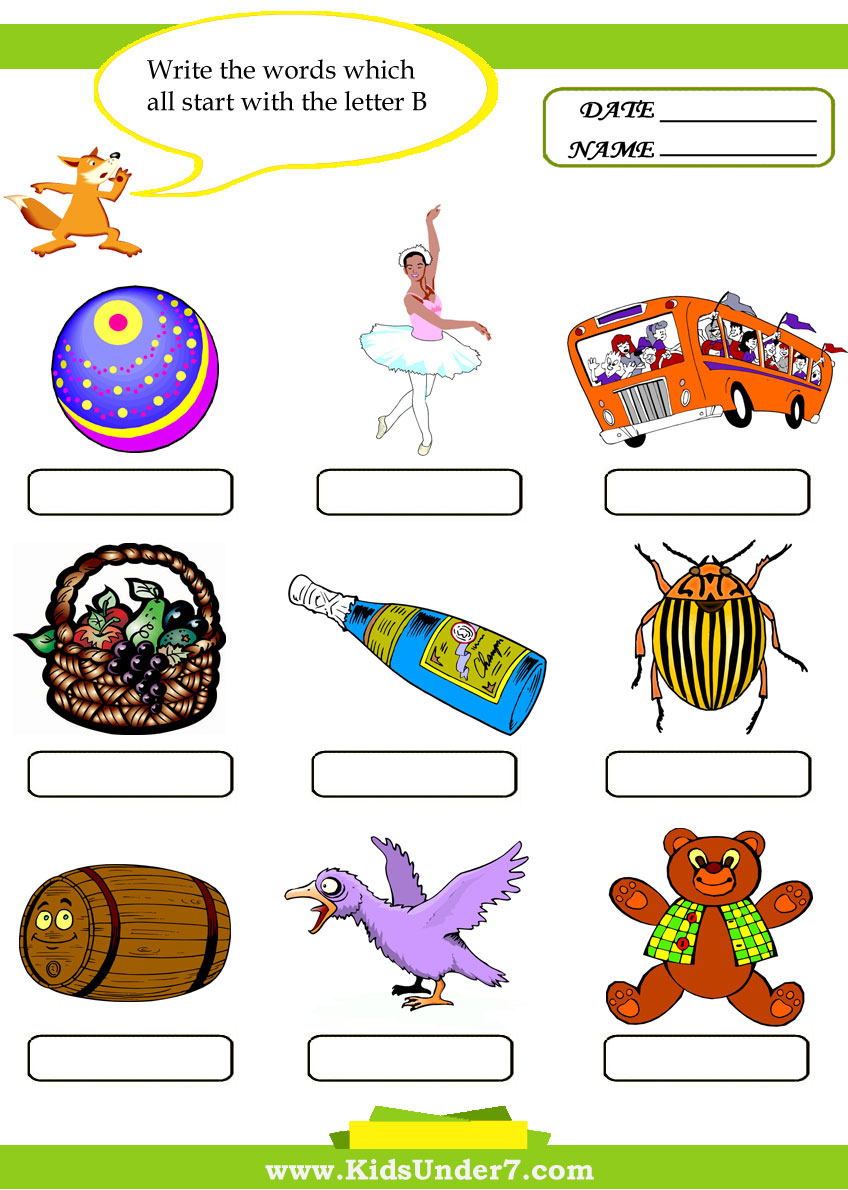 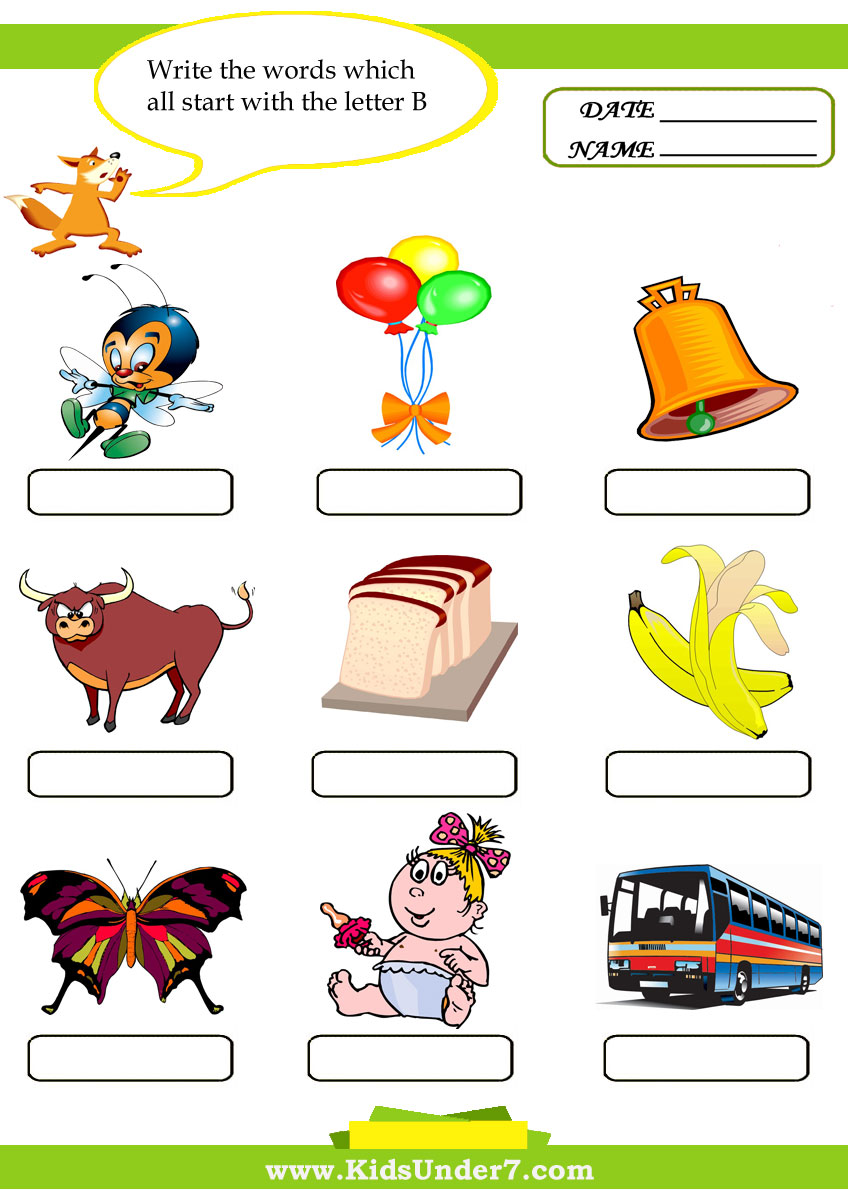 bananaijautisbitėvabalas